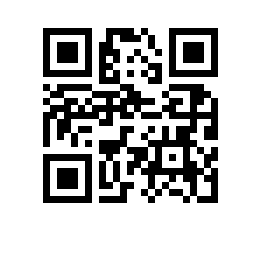 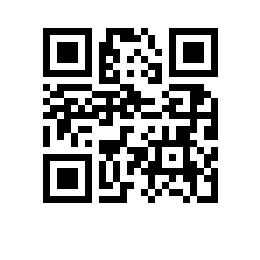 Об утверждении Календарного плана воспитательной работы с обучающимися Национального исследовательского университета «Высшая школа экономики» на 2022/2023 учебный годВо исполнение Федерального закона от 31.07.2020 №304-ФЗ «О внесении изменений в Федеральный закон «Об образовании в Российской Федерации» по вопросам воспитания обучающихся»ПРИКАЗЫВАЮ:Утвердить Календарный план воспитательной работы с обучающимися Национального исследовательского университета «Высшая школа экономики» на 2022/2023 учебный год (приложение).Заместитель проректора							                  И.О. Яськов